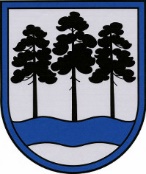 OGRES  NOVADA  PAŠVALDĪBAReģ.Nr.90000024455, Brīvības iela 33, Ogre, Ogres nov., LV-5001tālrunis 65071160, fakss 65071161, e-pasts: ogredome@ogresnovads.lv, www.ogresnovads.lv PAŠVALDĪBAS DOMES SĒDES PROTOKOLA IZRAKSTS34.§Par Ogres novada pašvaldības saistošo noteikumu Nr.17/2017 “Grozījumi Ogres novada pašvaldības 2016.gada 22.septembra saistošajos noteikumos Nr.15/2016 “Par ēdināšanas pabalstu”” pieņemšanuIepazīstoties ar Ogres novada sociālā dienesta sagatavoto Ogres novada pašvaldības saistošo noteikumu Nr. 17/2017 „ Par trūcīgas un maznodrošinātas ģimenes (personas) statusa noteikšanu Ogres novadā” projektu un tā paskaidrojuma rakstu, noklausoties Ogres novada sociālā dienesta juristes Māras Volkovas ziņojumu un pamatojoties uz likuma “Par pašvaldībām” 43.panta trešo daļu, Sociālo pakalpojumu un sociālās palīdzības likuma 35.panta trešo un ceturto daļu, Izglītības likuma 17.panta trešās daļas 11.punktu,balsojot: PAR – 14 balsis (E.Helmanis, J.Iklāvs, A.Purviņa, I.Vecziediņa, D.Širovs, J.Laptevs, J.Laizāns, Dz.Mozule, E.Bartkevičs, E.Strazdiņa, M.Leja, Dz.Žindiga, J.Latišs, M.Siliņš), PRET – nav, ATTURAS – nav,Ogres novada pašvaldības dome NOLEMJPieņemt Ogres novada pašvaldības saistošos noteikumus Nr.17/2017 “Grozījumi Ogres novada pašvaldības 2016.gada 22.septembra saistošajos noteikumos Nr.15/2016 “Par ēdināšanas pabalstu””, turpmāk – Noteikumi (pielikumā uz trīs lapām).Ogres novada pašvaldības centrālās administrācijas “Ogres novada pašvaldība” Kancelejai triju darba dienu laikā pēc Noteikumu parakstīšanas rakstveidā un elektroniskā veidā nosūtīt tos un paskaidrojuma rakstu Vides aizsardzības un reģionālās attīstības ministrijai (turpmāk - VARAM) atzinuma sniegšanai.Ogres novada pašvaldības centrālās administrācijas “Ogres novada pašvaldība” Sabiedrisko attiecību nodaļai pēc VARAM atzinuma saņemšanas publicēt Noteikumus pašvaldības laikrakstā “Ogrēnietis” un pašvaldības mājaslapā internetā.Ogres novada pašvaldības centrālās administrācijas “Ogres novada pašvaldība” Kancelejai pēc Noteikumu spēkā stāšanās nodrošināt Noteikumu brīvu pieeju Ogres novada pašvaldības ēkā un pašvaldības pagastu pārvaldēs.Kontroli par lēmuma izpildi uzdot pašvaldības izpilddirektora vietniekam Pēterim Špakovskim.(Sēdes vadītāja,domes priekšsēdētāja E.Helmaņa paraksts)Lēmums stājas spēkā 2017.gada 22.septembrīOgrē, Brīvības ielā 33Nr.102017.gada 21.septembrī